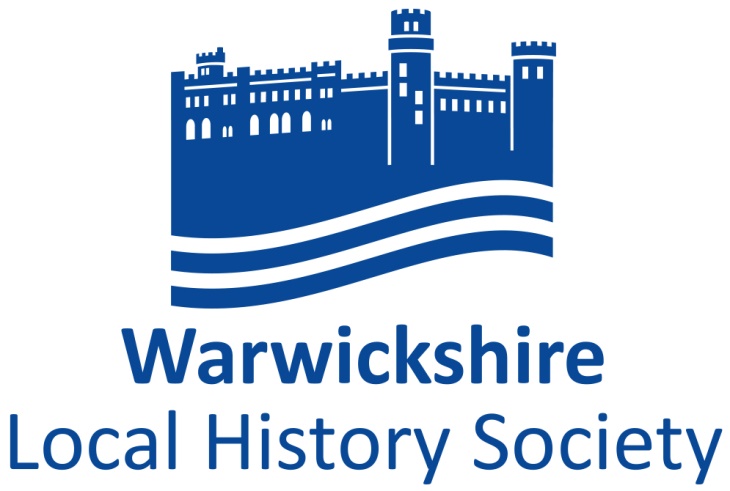 Programme 2017-2018Meeting start at 8 p.m. preceded by coffee at 7.30 p.m. apart from the 20th of March 2018, at the Quaker Meeting House, High Street, Warwick, CV34 4AXMembers of Local History Societies who are affiliated to WLHS are welcome to attend Tuesday 17th October 2017   A lecture by Adam Busiakiewicz on Fulke Greville: the lavish contents of his homes in Warwick and his involvement with the fledgling East India Company, but focussing on his local connexions.Tuesday 21st November 2017 Members’ Evening – Short presentations by members of the SocietySaturday 25th November 2017 For our Christmas festivities we are visiting Salford Hall, Abbots Salford, Nr. Bidford, a fascinating grade 1 listed house and now Salford Hall Hotel. Starting at 2 p.m., Dr. Nat Alcock will lead a tour around the exterior and interior of this building, which was originally a C15th Monastic House.   At 3 p.m. we will have an enactment by Guarderobe, relating to the Catholic history of the house, followed by a seasonal tea at 4 p.m.  A booking form is available on the website.Tuesday 20th February 2018  A lecture by Richard Churchley on “Old pubs and lost hostelries of Warwickshire – their history, names and stories.Tuesday 20th March 2108.   7.15 for coffee, 7.45 for the AGM and at 8 p.m. a lecture by Dr. Elizabeth Goldring on Kenilworth Castle, particularly Elizabeth’s visits there and Leycester’s associated building projectsProgramme Card 2017-2018: Details of SocietyPresident		Elizabeth, Lady HamiltonVice-President	Peter Gregory-HoodChairman		Dr. John BlandVice Chairman	Dr. John WilmotHon. Secretary	Dr. Ruth Barbour,			Beaconsfield, Wolverton Fields, Norton Lindsey, Warwick,			CV35 8JN			Tel:  01926 842 178Membership		Mrs. Lesley Caine, Secretary		3, Croft Close,			Warwick, CV34 6QY			Tel:  01926 403 508Treasurer &		Neville UsherProgramme		6, The Fold, Payton Street, Stratford upon Avon, CV37 6NJSecretary 		Tel:  01789 205 043Membership is open to any person, society, organization, library, or corporate body interested in local history.Annual SubscriptionsIndividual		£12Family			£16    Junior		    Free of chargeLocal History Societies	£16Institutions		£20Subscriptions to the Society are due on 1st January each year.www.warwickshirehistory.org.ukE mail info@warwickshirehistory.org.uk